Supplemental Table 1. Base costs and extrapolation dimensions used to adapt Namutumba costs to all other rural districts in Uganda	M&E, monitoring and evaluation.1Base costs based on community arm of Schott, Richardson(1) costing study of micronutrient powder in Namutumba district. 2VHT pop, the number of village health team (VHT) community health workers per district; Space, the area of each district; Child pop, the number of eligible children per district; VHT-Child Den, the ratio of VHTs to eligible children per district.Supplemental Table 2. Rural Uganda child population projectionsRural population projections for children 0-59 months based on population projections for children 0-59 months from the Lives Saved Tool (https://list.spectrumweb.org/), weighted by projections of the percentage of the Ugandan population classified as rural from the UN World Urbanization Prospects (https://population.un.org/wup/Download/). Age band-specific population estimates calculated by assuming a uniform child population size among children 0-59 months.      Supplemental Table 3. Estimated cost of providing daily SQ-LNS to all children in rural Uganda11Cost estimates based on providing SQ-LNS to all children from 6-12 months of age. Estimates include one year of start-up (2021) in which costs are incurred but benefits do not yet accrue. 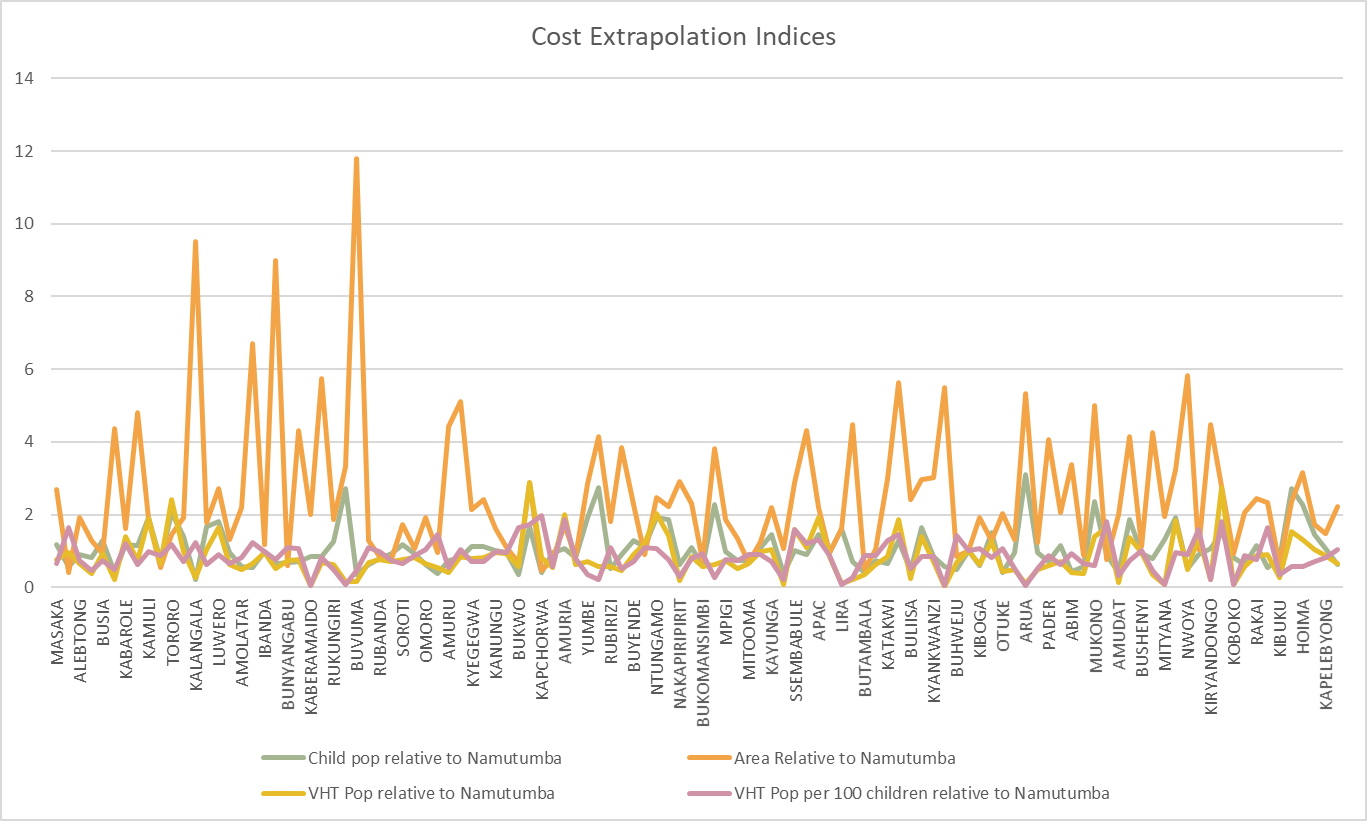 Supplemental Figure 1.  Extrapolation indices used to estimate district-level costs based on Namutumba unit costs. Note that the names of all rural districts included in the modeling are not shown on the x-axis.  References1.	Schott W, Richardson B, Baker E et al. (2021) Comparing costs and cost-efficiency of platforms for micronutrient powder (MNP) delivery to children in rural Uganda. Ann N Y Acad Sci 1502, 1, 28-39.Base cost1 (2020 US dollars)Extrapolation dimension2Programmatic start-up costsSocial and behavior change communicationPersonnel13,592VHT PopTransport3,356SpaceMaterials58,874VHT PopIn-kind incentives1,342VHT PopCapacity building Personnel6,567VHT PopTransport2,190SpaceMaterials10,759VHT PopIn-kind incentives10,709VHT PopOpportunity costsHousehold opportunity cost "Last Mile" Opportunity cost 0.98Child PopRecurring programmatic costsSocial and behavior change communicationPersonnel 13,593VHT PopTransport3,357SpaceMaterials-VHT PopIn-kind incentives1,343VHT PopLogisticsPersonnel 32,035VHT PopTransport1,928SpaceMaterials-SpaceIn-kind incentives-SpaceCapacity buildingPersonnel53,715VHT PopTransport10,458SpaceMaterials2,832VHT PopIn-kind incentives8,998VHT PopOperational M&EPersonnel15,505VHT PopTransport 2,676SpaceMaterials1,251VHT PopIn-kind incentives-VHT PopOverhead and capital costsEquipment / Vehicles997VHT-Child DenBuildings/Structures (desks, etc.)21VHT PopOther Materials (office supplies, etc.)24VHT PopOverhead164VHT PopAge band20222023202420252026202720282029203020316 – 9 mo274,758275,647276,574277,656278,915280,257281,314282,283283,246285,2009 – 18 mo824,274826,942829,722832,968836,744840,770843,942846,850849,738855,60118 – 24 mo549,516551,295553,148555,312557,829560,513562,628564,567566,492570,40020212022202320242025202620272028202920302031Millions of 2020 US dollars$10.97$56.74$56.90$57.07$57.27$57.49$57.72$57.91$58.09$58.27$58.60